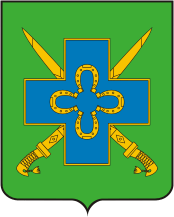 АДМИНИСТРАЦИЯ СТАРОМЫШАСТОВСКОГО СЕЛЬСКОГО ПОСЕЛЕНИЯ ДИНСКОГО РАЙОНА ПОСТАНОВЛЕНИЕот 23.12.2021г.                                                                                           №-270станица СтаромышастовскаяО проведении сезонной  универсальной  розничной ярмарки на территории Старомышастовского  сельского поселения Динского района В соответствии с Федеральными законами от 06.10.2003 года   № 131-ФЗ «Об общих принципах организации местного самоуправления в Российской Федерации», от 28.12.2009 года № 381-ФЗ «Об основах государственного регулирования торговой деятельности в Российской Федерации», Законом Краснодарского края от 01.03.2011 года № 2195-КЗ «Об организации деятельности розничных рынков, ярмарок агропромышленных выставок-ярмарок на территории Краснодарского края», руководствуясь Уставом Старомышастовского сельского поселения Динского района, на основании заявки  индивидуального предпринимателя  Юрченко Виктории Геннадьевны от 12.03.2021 года , п о с т а н о в л я ю:  1. Провести сезонную универсальную розничную  ярмарку на территории Старомышастовского сельского  поселения Динского района. 2. Организатором  сезонной универсальной  розничной ярмарки определить – индивидуального предпринимателя  (юр.адрес: Краснодарский край, Динской район, станица Старомышастовская, ул.Северная,6, тел. 89180700370 ).2.1 количество торговых мест на ярмарке - 10;3. Местом проведения   ярмарки определить ст. Старомышастовская, ул.Красная,117.3.1.установить:3.2 Срок проведения ярмарки   с 1 января   по 31 мая 2022 года.3.3 Время  проведения ярмарки   с 07:00 часов до 18:00 часов (ежедневно).4. Рекомендовать Юрченко В.Г ИНН 233012747975:4.1 Разработать и утвердить план мероприятий  по организации  сезонной универсальной розничной ярмарки на территории Старомышастовского сельского поселения Динского района.6. ИП Юрченко В.Г в дни проведения  ярмарки обеспечить уборку территории, установку урн.7.  Общему отделу администрации Старомышастовского  сельского поселения Динского района (Велигоцкая) разместить настоящее постановление на официальном Интернет-портале Старомышастовского сельского поселения Динского района http://staromyshastovskaja.ru.8. Контроль за выполнением настоящего постановления оставляю за собой.9. Настоящее постановление вступает в силу после его официального  опубликования. Глава Старомышастовского  сельского поселения 								С.Н.Долженко ЛИСТ СОГЛАСОВАНИЯпроекта постановления администрации  Старомышастовского сельского поселения Динского районаот ____________№ ______О проведении  сезонной  универсальной  розничной ярмарки на территории Старомышастовского  сельского поселения Динского района Проект подготовлен и внесен:Главный специалист общего отдела				      О.Г.СеменякинаПроект согласован: Начальник общего отдела                                                               А.А.Велигоцкая 